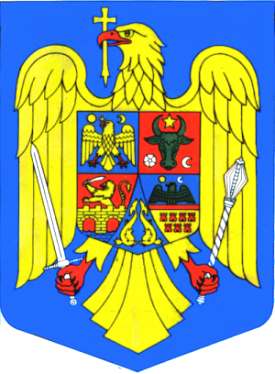 UNITATEA ADMINISTRATIV TERITORIALĂCOMUNA  GROPNIŢA,JUDEŢUL IAŞICONSILIUL LOCAL AL COMUNEI GROPNIŢACIF 4540534,cod postal 707226, tel/fax 0232/414.124; 0232/414.222,	___________e-mail: gropnita_iasi@yahoo.ro_________________________PROIECT deH O T Ă R Â R E   nr. privind aprobarea indicatorilor tehnico-economici la investitia”Modernizarea si eficientizarea sistemului de iluminat public în comuna Gropnița, județul Iași”           Primarul comunei Gropnita, dl. Oneaga Ionel,Având în vedere:a).	Referatul de aprobare a primarului comunei GROPNIŢA, privindnecesitatea aprobării noilor indicatori tehnico – economici în vederea realizării investiţiei "Modernizarea si eficientizarea sistemului de iluminat public în comuna Gropnița, județul Iași”, ca urmare a adresei nr. ........./2021, inregistrata la Primaria comunei Gropnita sub nr. ......./2021; b).	Proiectul de hotărâre nr.  ..............................;c).	Raportul de specialitate a compartimentului de resort din aparatulde specialitate;d).	Hotărârea Consiliului Local al comunei Gropnița nr. 36 / 16 aprilie2020 privind aprobarea investiției "Modernizarea și eficientizarea sistemului de iluminat public în comuna Gropnița, județul Iași”;e). Contractul de finantare nerambursabila nr. 65/11.12.2020 incheiat intre AFM  si UAT Gropnita, judet Iasi avand ca obiect realizarea proiectului sus - mentionat	Tinand seama de prevedereileHotărârii de Guvern nr. 907 din 29 noiembrie 2016 privind etapele deelaborare şi conţinutul-cadru al documentaţiilor tehnico-economice aferente obiectivelor/proiectelor de investiţii finanţate din fonduri publice; art. 43, al. 4 din Legea nr. 24/2000 privind normele de tehnicalegislative pentru elaborarea actelor normative, republicata, cu modificarile si completările,prevederilor Legii nr. 227 / 2015 privind Codul Fiscal;În temeiul prevederilor art.  129 din OUG nr. 57/2019 privind Codul Administrativ, 			PROPUNEArt. 1. Se aprobă indicatorii tehnico-economici aI obiectivului investiţiei "Modernizarea și eficientizarea sistemului de iluminat public în comuna Gropnița, județul Iași”, prin însușirea  devizului anexa.Art.2. - Prezenta hotărâre se va comunica, prin grija secretarului comunei, în termenul prevăzut de lege, d-lui primar, responsabilului din Compartimentul Cadastru, Biroului Financiar - Economic din cadrul aparatului Primarului comunei GROPNITA, precum și Instituţiei Prefectului Judeţului IASI pentru efectuarea controlului de legalitate.GROPNIȚA - Nr. 	PREȘEDINTE  DE  ȘEDINȚĂ,			Contrasemnează,		Consilier local,				Secretar general,				  				Mihaela  Ionescu		INITIATOR,				AVIZAT,	PRIMARUL COMUNEI,			SECRETARUL GENERAL,		Ionel ONEAGA			Mihaela   IONESCU